Annual Report 2018-2019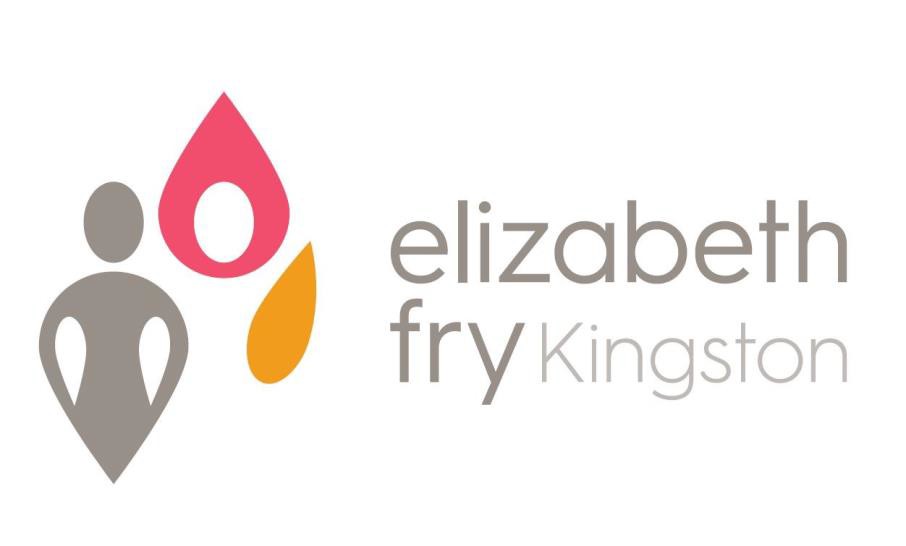 Elizabeth Fry Kingston is a non-profit organization that serves women in conflict with the law and women at risk due to financial and social barriers;We advocate for progressive legislative and administrative reform of the Criminal Justice System and other institutions;We educate about issues that disadvantage women in the justice system;We encourage public participation in all aspects of justice for women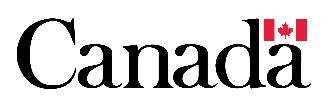 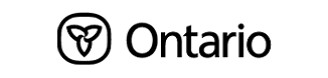 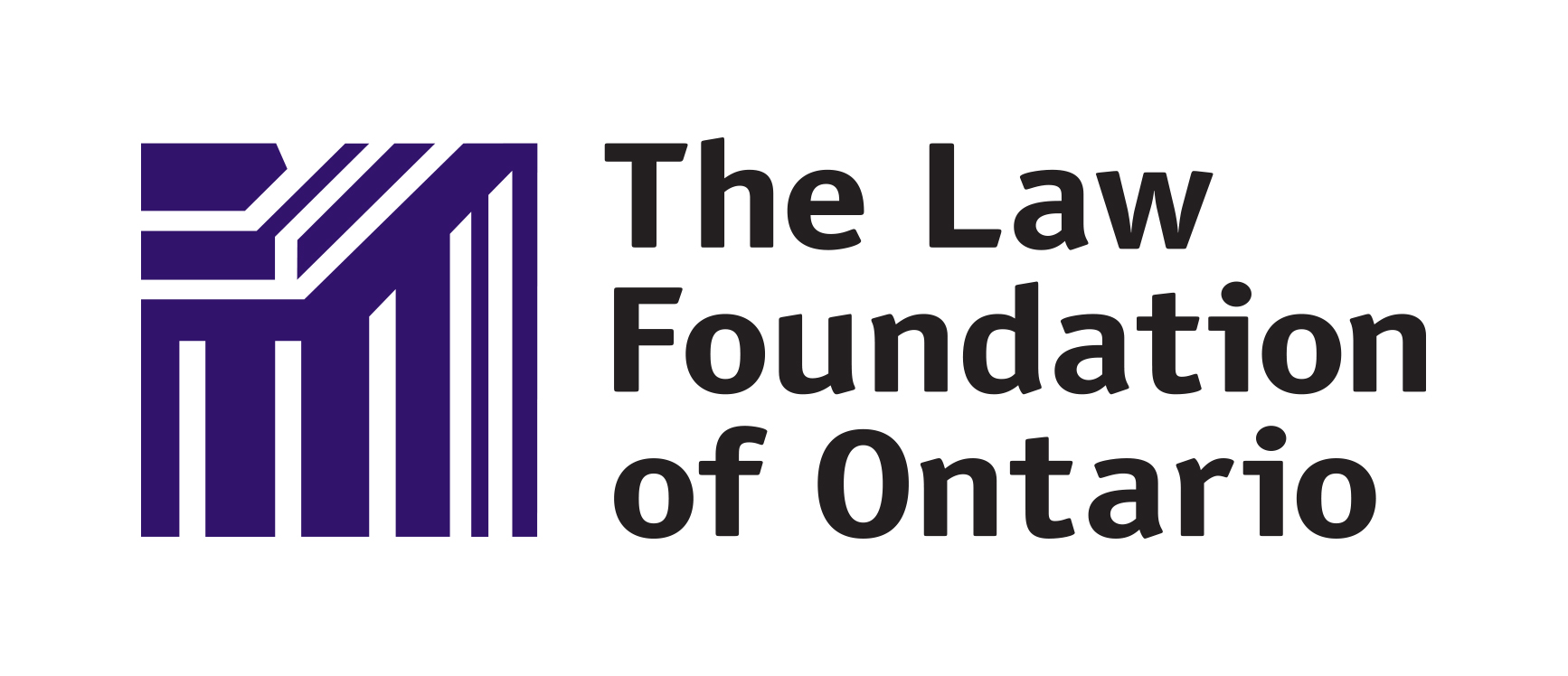 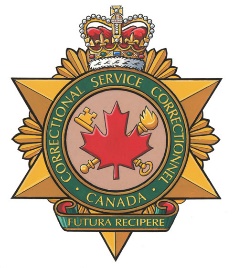 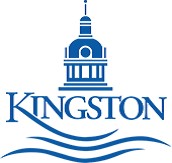 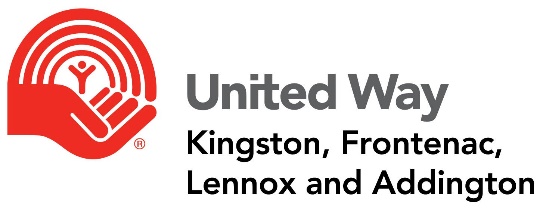 STAFF OF ELIZABETH FRY KINGSTONNovember 2019Executive DirectorKathryn LondryProject Lead, C.A.R.E Program Judi BurrillMental Health Support WorkerAmanda LaneFinancial Administrator Julie SpencerOffice AdministratorCassandra GillespieCommunity Outreach WorkerChristina MoeysCommunity Outreach Worker/ Programs Co-ordinator (WE Hub)Rebecca McLauchlanExecutive AssistantTabatha MaloneyGrants Co-ordinator Stacey AlarieResidential Case ManagersPaola Gongora Alyssa HenryAlicia HowellResidential Night/Weekend StaffAmberlee BurnsJoy HarrisonHelen WoodORGANIZATIONAL CHARTSTATEMENT OF REVENUE AND EXPENSES♀SPECIAL THANKS & ACKNOWLEDGEMENTS♀Funders, Donors and Supporters of Elizabeth FryFUNDERSCity of Kingston – Community & Family Services Correctional Service CanadaMinistry of Community Safety & Correctional Services United Way of KFL&AThe Law Foundation of OntarioDetweiler Estate Human Resources Development Canada (HRDC)Community Spirit BingoSUPPORTERSCanadian Association of Elizabeth Fry Societies Kingston Peer SupportP4W Women’s CollectivePartners in Mission Food BankQueen’s University Pro Bono Law StudentsReStartRustle ChurchSt. Lawrence CollegeThe Elm Cafe Trillium CollegeValue Village WINMARWomen’s Interfaith GroupDONORSAllan GregoryCanadian TireCommunity Foundation- Regina Rosen Food First FundElizabeth MacdonaldFood Rescue Four Winds Presbyterial Glenn Little Grants No FrillsHome DepotImpact ChurchJennifer TindaleKorean ChurchLoving HandsLoving SpoonfulLoyalist Community Sharing CentreMotoSport PlusQueen’s Smith School of Business Charity Gala TeamQueen’s University Faculty of Health SciencesProvidence Care HospitalRainbow Providence AssociatesRiverside United Church WomenRobert McIntyreShoebox ProjectSocks KingstonSt. Thomas More Catholic SchoolTC Infrastructure Management Inc. Trinity U.C.W. ElginburgWomen’s Inter-Church Council of Canada♀QUEEN’S SMITH SCHOOL OF BUSINESS CHARITY GALA♀SPONSORS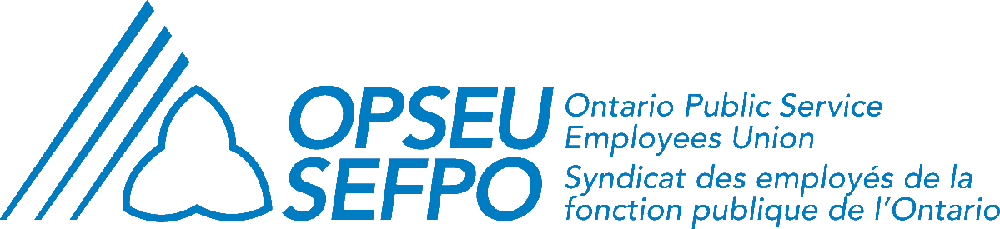 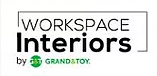 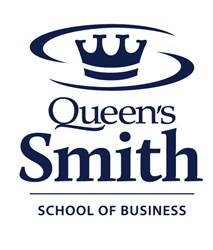 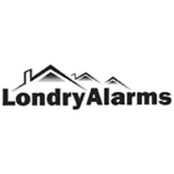 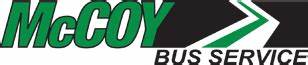 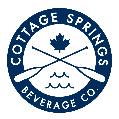 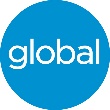 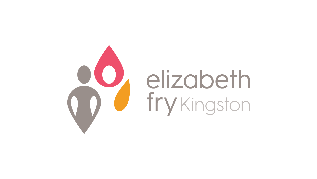 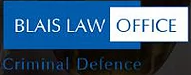 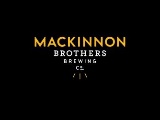 GUEST SPEAKERKingston Chief of PoliceAntje McNeelySILENT AUCTION DONATIONSAbsolutely Polished Cleaning ServicesBen FicklingBlaine Kovacik BluMartiniCar MedicsdoTERRAE & J Gallo Winery Canada, LtdEric OpokuFrontenac Cycle SportImmerse Spa KingstonKingston 1000 Islands Cruises & TrolleysKingston NissanLeon’s CentreMacDonald’sMackinnon Brothers Brewing CompanyMaple Leaf Sports and Entertainment (MLSE)Megan Lukan -Authentically BoldNovel IdeaPainting by Eric OpokuPainting by Prateek BansalPopeye’s Supplements KingstonPrateek BansalRed HouseRoyal AngkorSt. Louis Bar & GrillSterlingSymphony Spa & YogaThe Grand Theatre KingstonUnion Kitchen + CocktailsWendy’s127 Charles Street Kingston, ON K7K 1V8Telephone: 613-544-1744 Toll Free Line: 1-888-560-3379 Fax: 613-544-0676 Email: info@efykingston.comwww.efrykingston.ca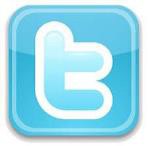 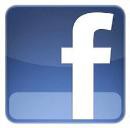              JOIN US!! 	                 www.twitter.com/efrykingston                                      www.facebook.com/efrykingston The views contained in this document do not necessarily reflect those of the Federal or Ontario Governments or our funderELIZABETH FRY KINGSTONELIZABETH FRY KINGSTONStatement of Revenue and ExpensesStatement of Revenue and ExpensesFor Year Ending March 31, 2019For Year Ending March 31, 2019 Revenue2018/2019City of Kingston $                               451,813.00 Residential Contracts $                               398,184.00 Other Contracts $                                  97,596.00 Rental Income $                               180,487.00 United Way KFLA $                                  36,562.00 Detweiler Estate $                                  35,820.00 OLG Revenue $                                  26,002.00 Donations and Fundraising  $                                  10,227.00 Grants $                                  36,345.00 Other $                                    1,686.00 Total $                            1,274,722.00 Expenses2018/2019Salaries & Benefits $                               560,058.00 Interest & Taxes $                               117,583.00 Utilities $                                  98,249.00 Repairs & Maintenance $                               125,260.00 Office & Telecommunications $                                  36,906.00 Client & Program Expenses  $                                  15,999.00 Rental Expense $                                  12,555.00 Training & Meeting Expense $                                    3,032.00 Professional Fees $                                  24,539.00 Travel $                                  12,984.00 Reserve Fund Expenditures $                                  24,742.00 Insurance $                                  18,967.00 Hub Renovations $                                  21,959.00 Bad Debts $                                    1,550.00 Total $                            1,074,383.00 Excess Revenue over Expenses $                               200,339.00 Forgivable Loan Interest $                                -10,353.00Loan Forgiveness $                                  10,353.00 Amortization of Deferred Contributions $                                    8,518.00 Amortization of Capital Assets  $                              -143,450.00Subsidy Adjustment for Prior Year $                                -11,816.00Balance $                                  53,591.00 